Türpitz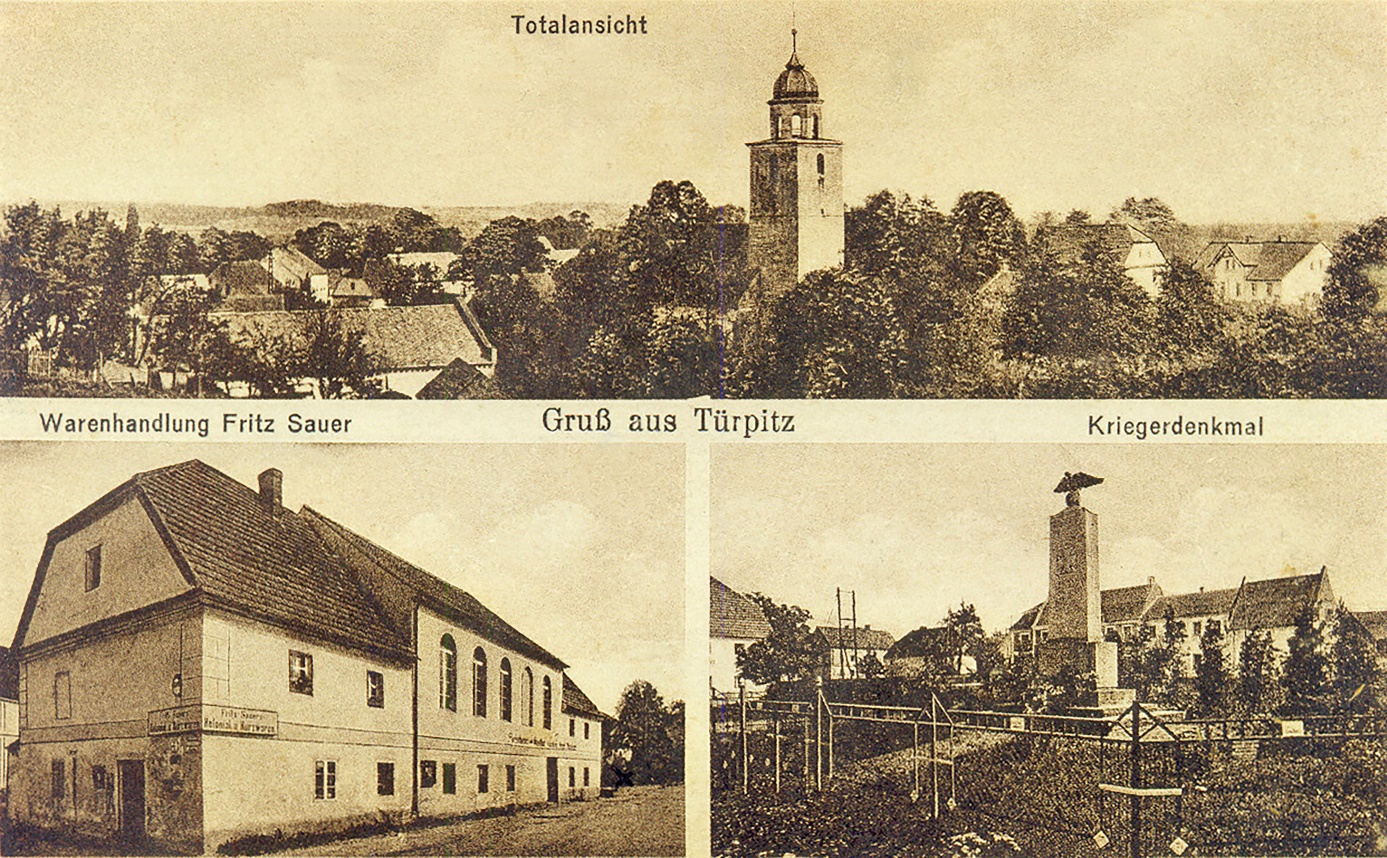 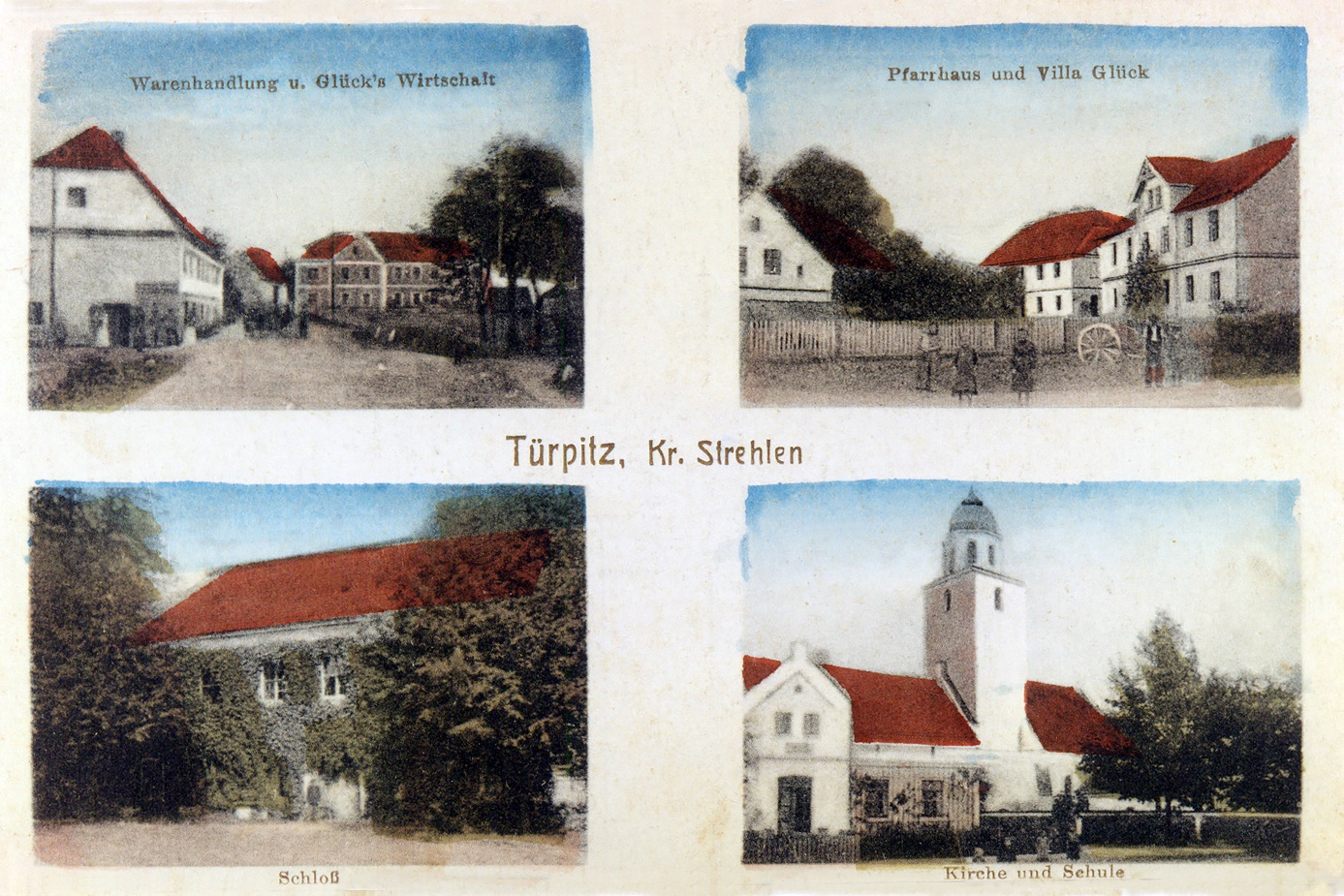 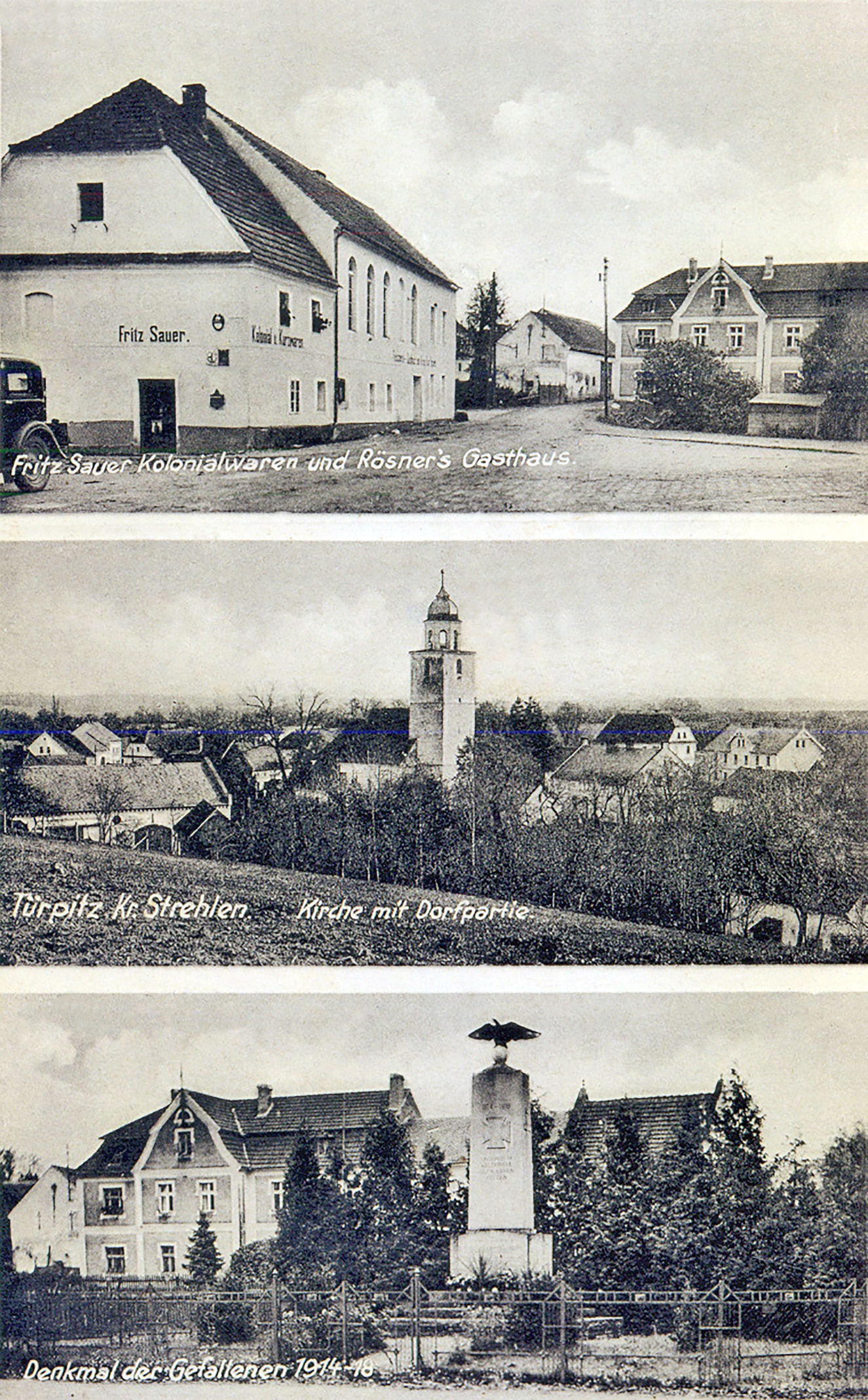 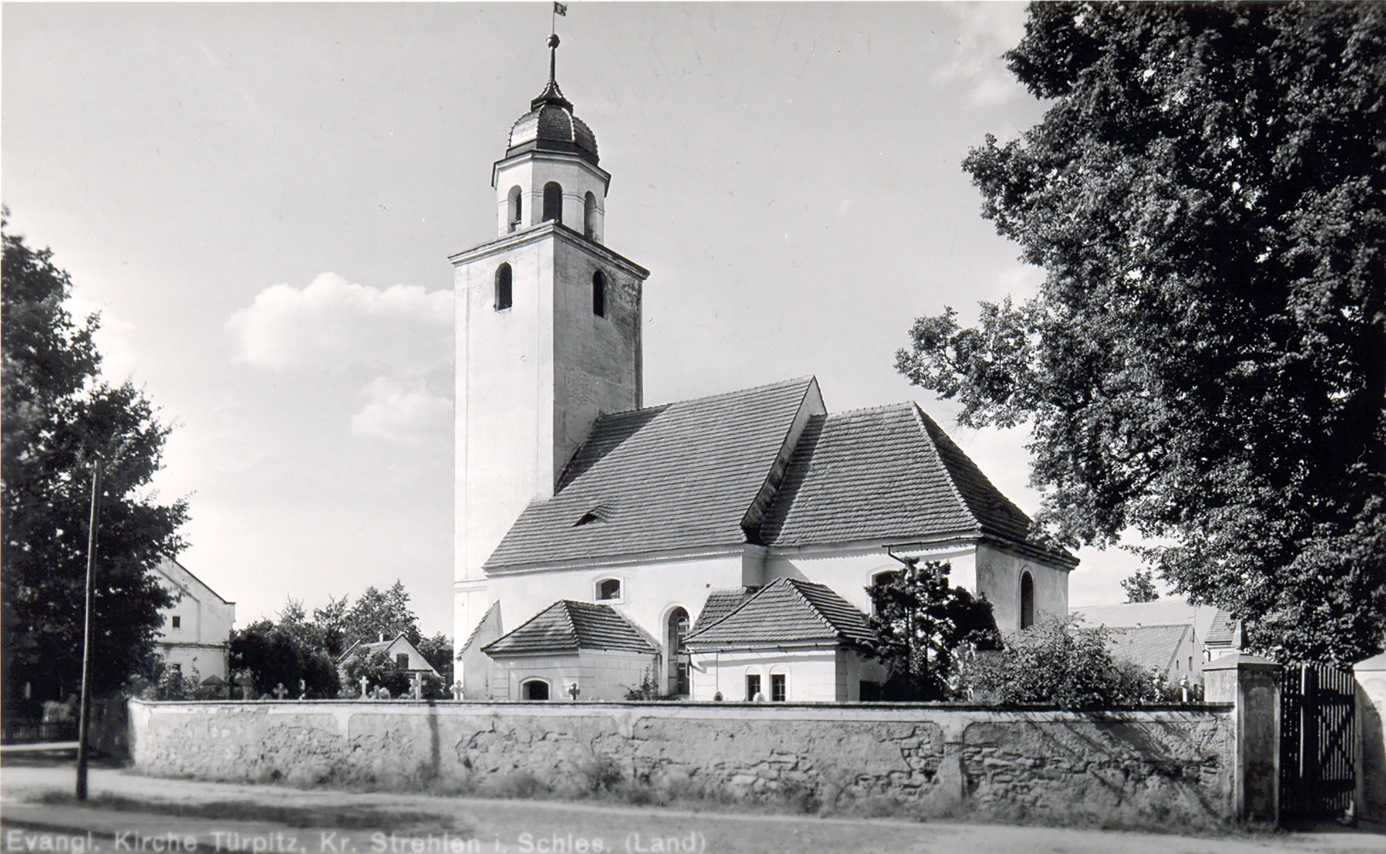 Evangelische Kirche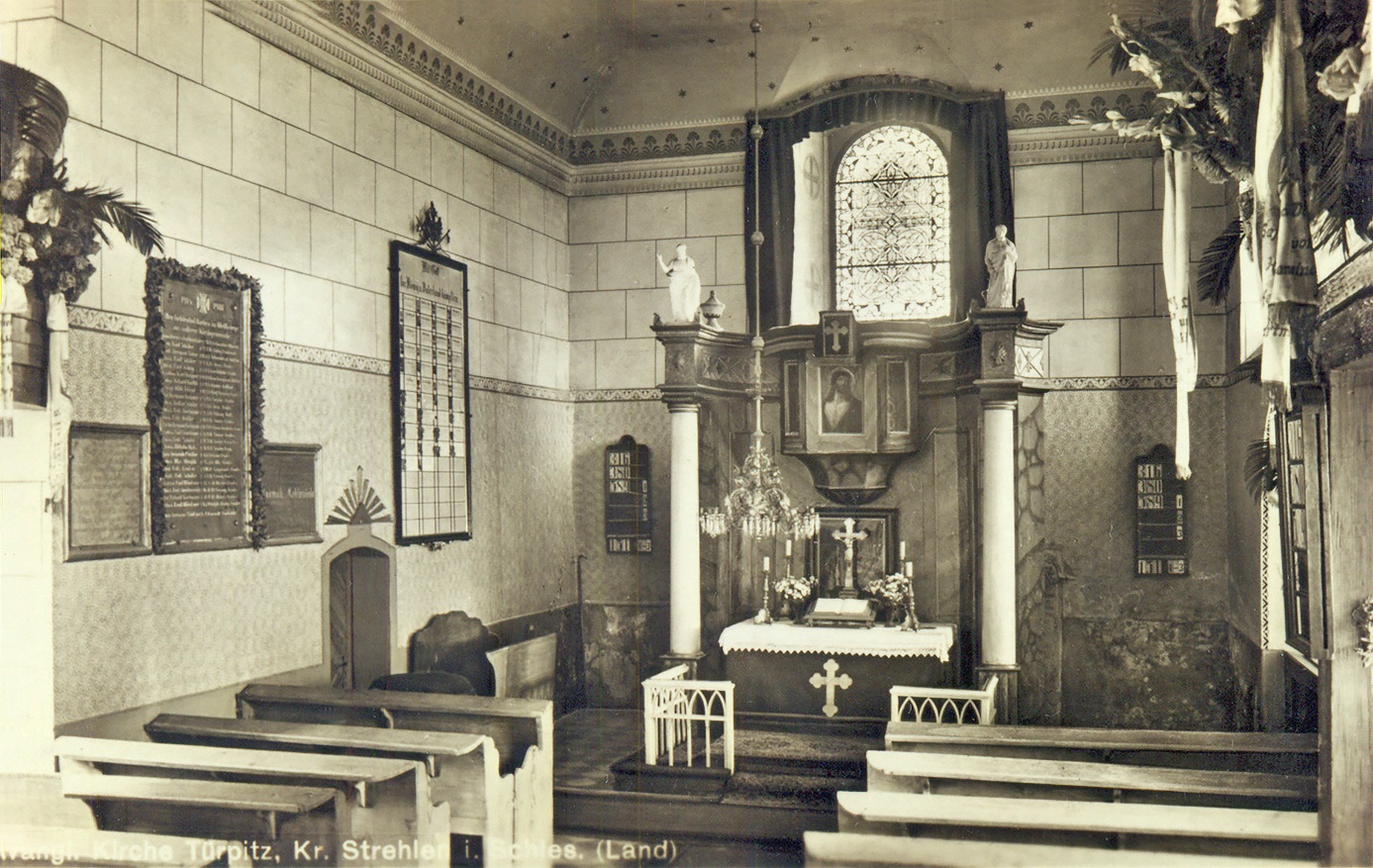 Ev. Kirche, Innenansicht